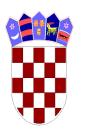 O.Š. VJEKOSLAVA KALEBA	  T I S N OŠ K O L S K I   O D B O RAdresa: Put Luke bb, 22240 TisnoTel/Fax: 022/439-314E-mail: ured@os-tisno.skole.hrKLASA:  003-06/17-01/67URBROJ: 2182/1-12/1-10-03-17-1Tisno, 15. ožujka 2017.						ČLANOVIMA ŠKOLSKOG ODBORA- s v i m a  -						SINDIKALNOM POVJERENIKU							     gđi Danki Oreb JajacPredmet:  Poziv na 44. sjednicu Školskog odbora	Pozivamo Vas na sjednicu Školskog odbora Osnovne škole Vjekoslava Kaleba, Tisno  koja će se održati u petak 17. ožujka 2017. godine s početkom u 14.30 sati, u prostorijama Škole.	D n e v n i   r e d: Usvajanje zapisnika sa 43. sjednice,Donošenje prijedloga statuta OŠ Vjekoslava KalebaPrethodna suglasnost Školskog odbora za produljenje ugovora spremačici/kuharici na određeno puno radno vrijeme (40 sati tjedno) do 60 danaRazno	S poštovanjem, 								Predsjednik Školskog odbora:									Kristijan Jareb  